*Phonics refers to the instructional strategies used to teach children to decode words. *Phonics instruction should be limited to one or two types of manipulation at a time to give children a chance to master the concepts presented. *Children are better able to use their phonics knowledge to improve decoding as well as comprehension when the texts they are reading contain a high percentage of words that followed the patterns introduced by the teacher.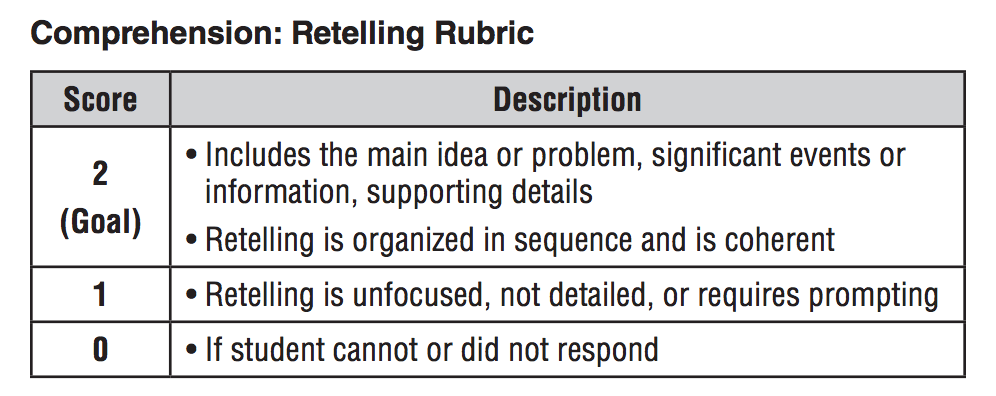 Look for assessments with questions that are based on a specific standard.Fluent readers who do not comprehend what they are reading. How can we help?Provide high-quality, scientifically based reading instruction that connects listening, speaking, reading, writing, and thinking.SubjectTimeResourcesData10 min.CBA ReviewHistorical Student DataTier 1 Priority focus: Workshop ModelStrategy to utilize during guided reading5 min. PLC Question #3What do we do if they don’t get it?Running RecordsResponse to data collectedModel of running recordAnalyze running recordLesson exampleHow to locate HMH Running Record ResourcesRetelling RubricAdding additional resources (leveled readers)Running RecordsRunning Records Cheat SheetPhonics Terminology Word Work ResourceHMH ResourcesAdd addition leveled readers HMH EdAssess → Decide →GuideIdentify your readers’ strengths and needs.Decide which word study activities will address their needs. Plan and teach a word study lesson during guided reading.